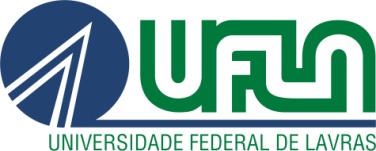 UNIVERSIDADE FEDERAL DE LAVRASPRÓ-REITORIA DE ASSUNTOS ESTUDANTIS E COMUNITÁRIOSDECLARAÇÃODeclaramos para os devidos fins que _________________________________ MATRÍCULA ____________ DISCENTE DO CURSO DE _________________________________, não possui pendências junto a esta Pró-Reitoria.Lavras, ___ de _______ de _______.Prof. Dr. Luiz Henrique Rezende MacielPró-Reitor Adjunto de Assuntos Estudantis e Comunitários